IIMA To Train Senior Executives of Organisations Under the Department of Atomic Energy~Signs MoU with the Homi Bhabha National InstituteAugust 30, 2021: The Indian Institute of Management Ahmedabad (IIMA), a premier global management Institute, has signed a Memorandum of Understanding (MoU) with the Homi Bhabha National Institute (HBNI), under the Department of Atomic Energy (DAE).  As per this agreement, it will offer the custom-designed ‘Sarabhai Management Development Programme for senior executives of DAE Organisations’. This is the first in a series of management development programmes that IIMA will offer under the aegis of this agreement. The programme series was launched this morning jointly by Professor Errol D’Souza, Director, IIMA and Shri K. N. Vyas, Secretary, Department of Atomic Energy and Chairman, Atomic Energy Commission. Also present on the occasion were Professor Vasudeva Rao, Vice Chancellor of HBNI; Professor R.B. Grover Emeritus Professor, HBNI; Professor M P Ram Mohan and Professor Vishal Gupta, Faculty in Strategic Management and Organisational Behaviour, who are the coordinators of this programme. Addressing the participants, Professor Errol D’Souza, Director, IIMA said, “Considering India’s atomic energy is poised for substantial growth in the next decade, we see this as a strategic knowledge partnership. Through this, we believe we can contribute to one of the crucial sectors of the Indian economy. The government of India has embarked on an ambitious agenda to leverage the potential of nuclear power as an alternate source of energy to fulfill the country’s energy needs and reduce our dependance on other sources of energy. In this backdrop, we view this as an opportunity to train the participants on best practices that will help them apply their learnings in their roles at their respective organisations.”Elaborating on the relevance of the programme for the officials of DAE, Shri K. N. Vyas, Secretary, DAE, said “Senior officers in DAE organisations are engaged in a variety of tasks including research and development, design, construction, operations, maintenance, project management, etc. In addition to the domain knowledge necessary for effective contribution in these roles, an appreciation of principles and nuances of management has great potential to enhance the effectiveness in their roles. Providing senior officers and potential leaders a formal exposure to the subject of management, with the help of eminent experts in this domain, has been one of the key objectives of human resource development programs in DAE, and I am very glad that IIM Ahmedabad will be partnering with us in this effort”.  The senior executives from DAE institutions such as the Nuclear Power Corporation of India Limited (NPCIL), Bhabha Atomic Research Centre (BARC), Indira Gandhi Centre for Atomic Research (IGCAR), and Bharatiya Nabhikiya Vidyut Nigam Limited (BHAVINI) are participating in this programme, which will conclude on September 4, 2021. The programme will provide participants with an understanding of latest business practices, management techniques and tools that will allow them to enhance efficiency and contribute to their respective organisations. Experts in the fields of management will be invited to facilitate cross-learning. Senior officers from ISRO and Indian Railways will be guest lecturers in this programme, helping the participants learn to use their domain expertise to manage their functions productively. Through this series of management development programmes, it is expected that IIMA and HBNI shall collaborate to undertake joint research on unique subjects including energy policy, risk management, talent management, leadership, public engagement, and communication.  IIMA’s Executive Education Programmes are the most expansive management programmes in India, with a portfolio of over 200 programmes in customized, blended, and open enrolment formats. Each programme is designed to address the distinct needs of specific executives at various points in their career, helping them up-skill and progress.About IIM Ahmedabad:The Indian Institute of Management Ahmedabad (IIMA) is a premier, global management Institute that is at the forefront of promoting excellence in the field of management education. Over the 60 years of its existence, it has been acknowledged for its exemplary contributions to scholarship, practice and policy through its distinctive teaching, high-quality research, nurturing future leaders, supporting industry, government, social enterprise and creating a progressive impact on society. IIMA was founded as an innovative initiative by the Government, industry and international academia in 1961. Since then, it has been consolidating its global footprint and today it has a network with over 80 top international institutions and a presence in Dubai. Its eminent faculty members and close to 40,000 alumni, who are at the helm of influential positions in all walks of life also contribute to its global recognition.Over the years, IIMA’s academically superior, market-driven, and socially impactful programmes, have earned high reputation and acclaim globally. It became the first Indian institution to receive international accreditation from EQUIS. The renowned flagship two-year Post Graduate Programme in Management (PGP) is ranked 20th in the FT Master in Management Ranking 2020 and the one-year Post Graduate Programme in Management for Executives (PGPX) has been ranked 48th in the FT Global MBA rankings 2021. The institute also is placed first in the Government of India’s National Institutional Ranking Framework (NIRF), India Rankings 2020. IIMA offers consultancy services and more than 200 curated executive education programmes in customized, blended, and open enrolment formats for a diverse audience comprising of business leaders, policymakers, industry professionals, academicians, government officials, armed forces personnel, agri-business and other niche sector specialists and entrepreneurs. To know more about IIMA, please visit: https://www.iima.ac.in/About HBNI, Mumbai:Homi Bhabha National Institute is a Deemed to be University established under the aegis of Department of Atomic Energy, Government of India. It has ten Constituent Institutions (CIs) at various locations in the country and one Off-Campus Centre (OCC) at Bhubaneshwar. HBNI brings together these eleven premier institutions of the DAE (four R&D units and seven grant-in-aid institutions), under a single research-driven academic framework. The Institute has a distributed structure and is a unitary deemed to be university. Its CIs/OCC have already been carrying out advanced research and development for several decades. Setting up of HBNI has ensured that the DAE scientists and scientific establishments remain at the forefront of the pursuit of excellence in research in science and engineering, comparable with the best global standards. It was accredited by NAAC in 2020, as an “A+” grade institute. As per India Ranking-2020 by National Institutional Ranking Framework (NIRF), HBNI was placed at 14th position across the country under the University Category and at 30th position under the Overall category.HBNI offers various academic programmes at doctoral and post-graduate levels in several branches of engineering sciences, physical sciences, chemical sciences, life science, medical & health sciences, and mathematical sciences to meet the requirements of nuclear energy development, its societal and strategic benefits, and to meet the national need for a strong intellectual base. The CIs/OCC of HBNI have established world-class facilities and infrastructure for research in frontier areas of basic sciences, nuclear science and technology and allied domains, and these are extended to the students for their academic programs. To know more about HBNI, please visit: http://www.hbni.ac.in/For media related queries, feel free to reach out to:Ms Sophia Christina | IIMA | Email:  gm-comm@iima.ac.in Ms Sunitha Aravind| IIMA | +91-8450900643 | Email: pr@iima.ac.in Ms. Tanya Shandilya |Kaizzen (PR Agency) |+91 8700668026 | Email: tanya@kaizzencomm.com & mediarelations@iima.ac.inMs. Priyanka Jain | Kaizzen (PR Agency) | +91 9940517127 | Email: priyanka@kaizzencomm.com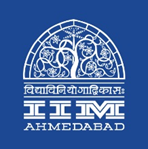 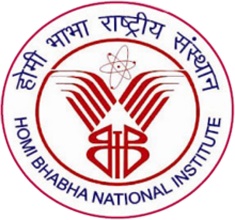 